Игра «Волшебный мешочек»Цель: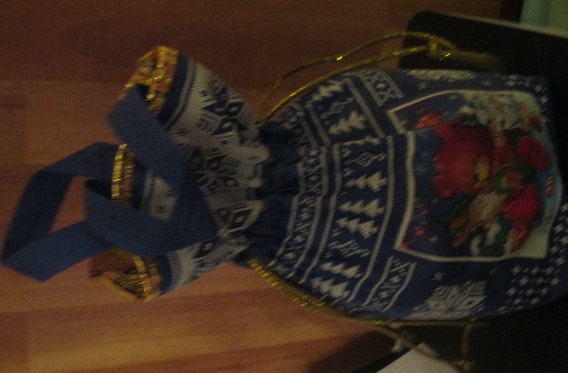 Содержимое: Шарик для «выдавливания злости».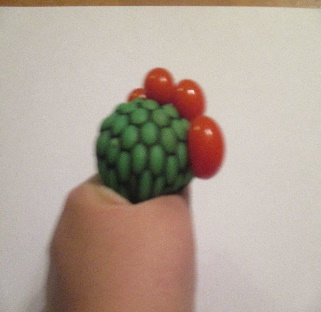  Эспандер для «превращения негативных чувств в спорт».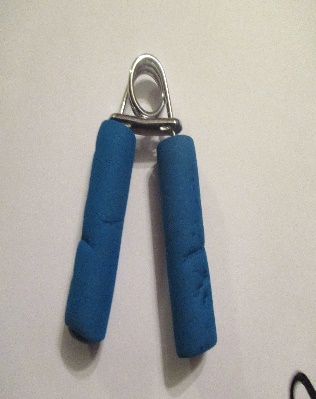  «Конфликтующие человечки покажут, как разрешить конфликт».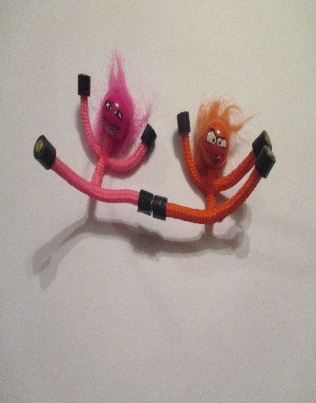 